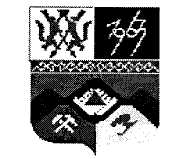 КЕМЕРОВСКАЯ ОБЛАСТЬТАШТАГОЛЬСКИЙ МУНИЦИПАЛЬНЫЙ РАЙОНАДМИНИСТРАЦИЯТАШТАГОЛЬСКОГО МУНИЦИПАЛЬНОГО РАЙОНАПОСТАНОВЛЕНИЕот «09» декабря . № 1571-п О внесении изменений в постановление
администрации Таштагольского муниципального района
от 28.09.2018 № 817-п «Об утверждении муниципальной программы 
«Социальная поддержка населения» на 2019-2021 годы»В целях повышения результативности и эффективности использования средств местного бюджета, в соответствии с Федеральным законом от 06.10.2003 № 131-ФЗ «Об общих принципах организации местного самоуправления в Российской Федерации, руководствуясь Уставом Таштагольского муниципального района администрация Таштагольского муниципального района постановляет:В постановление администрации Таштагольского муниципального района от 28.09.2018 № 817-п «Об утверждении муниципальной программы «Социальная поддержка населения» на 2019-2021 годы» внести следующие изменения:Раздел 7 «Программные мероприятия» муниципальной программы «Социальная поддержка населения» на 2019 – 2021 годы изложить в новой редакции:«7. Программные мероприятия»Пресс-секретарю главы Таштагольского муниципального района (Кустовой М.Л.) разместить настоящее постановление на официальном сайте администрации Таштагольского муниципального района в информационно-телекоммуникационной сети «Интернет».Контроль над исполнением постановления возложить на заместителя главы Таштагольского муниципального района (Юркову О.В.).Настоящее постановление вступает в силу с момента подписания.Глава Таштагольского муниципального района							В.Н. МакутаГлаве Таштагольскогомуниципального районаВ.Н. МакутаПояснительная запискак постановлению администрации Таштагольского муниципального района «О внесении изменений в муниципальную программу
«Социальная поддержка населения» на 2019-2021 годы,
утвержденную постановлением администрации Таштагольского
муниципального района от 28.09.2018 № 817-пВ раздел 7 «Программные мероприятия» на 2019 год муниципальной программы «Социальная поддержка населения» на 2019-2021 годы, утвержденной постановлением администрации Таштагольского муниципального района от 28.09.2018 № 817-п, внесены следующие изменения:Подпрограмма «Доступная среда для инвалидов и других мало мобильных граждан» уменьшена на 100,0 тыс. руб., в том числе:пункт 1 «Обустройство пандусов, поручней, перил в подъездах жилых многоквартирных домов, где проживают инвалиды» уменьшен на 100,0 тыс. руб.Подпрограмма «Прочие расходы» увеличена на 100,0 тыс. руб., в том числе:пункт 1 «Социальная поддержка Почетных граждан Таштагольского района» уменьшен на 5,6 тыс. руб.;пункт 2 «Социальная поддержка членов семей граждан, подвергшихся воздействию радиации» уменьшен на 27,7 тыс. руб.;пункт 3 «Социальная поддержка граждан по оказанию адресной материальной помощи» увеличен на 138,0 тыс. руб.;пункт 5 «Проведение различных мероприятий» увеличен на 0,48 тыс. руб., в том числе:подпункт 5.2 «Организация доставки, овощных наборов для малоимущих семей» уменьшен на 61,0 тыс. руб.;подпункт 5.3 «Прочие мероприятия» увеличен на 61,48 тыс. руб.;пункт 10 «Социальная поддержка лиц, замещавших выборные муниципальные должности и муниципальные должности муниципальной службы в муниципальном образовании «Таштагольский район» (ежемесячная доплата к трудовой пенсии по старости (инвалидности)» уменьшен на 5,18 тыс. руб.;Начальник УСЗН администрацииТаштагольского муниципального района				В.В. МецкерНаименование подпрограммы, мероприятия; источники финансированияОбъём финансовых средств, тыс. руб.Объём финансовых средств, тыс. руб.Объём финансовых средств, тыс. руб.Объём финансовых средств, тыс. руб.Наименование подпрограммы, мероприятия; источники финансированияВсегоВ том числе по годамВ том числе по годамВ том числе по годамНаименование подпрограммы, мероприятия; источники финансированияВсего2019
год2020 год2021 годПодпрограмма«Доступная среда для инвалидов и других мало мобильных граждан»1036,0461,0295,0280,0Местный бюджет1036,0461,0295,0280,0Мероприятия:Обустройство пандусов, поручней, перил в подъездах жилых многоквартирных домов, где проживают инвалиды0,00,00,00,0Обеспечение уровня доступности помещения УСЗН для инвалидов по зрению (приобретение и установка мнемосхем, тактильных направляющих полос, вывесок, выполненных шрифтом Брайля, тактильных табличек, пиктограмм, наклеек, контрастных лент)40,040,00,00,0Организация услуг проката технических средств реабилитации на базе центров социального обслуживания 10,05,03,02,0Обеспечение инвалидам равных с другими гражданами возможностей участия во всех сферах общественной жизни986,0416,0292,0278,0Оказание поддержки общественным объединениям инвалидов для организации и проведения мероприятий, направленных на интеграцию инвалидов в общество, в т.ч.:797,5309,5241,0247,0Таштагольская городская общественная организация защиты и помощи детям – инвалидам «ПЛАНЕТА ДОБРА», в т.ч. организация и проведение:75,023,025,027,0социально-культурных мероприятий и духовной реабилитации;44,013,514,516,0физкультурно-оздоровительных мероприятий;12,83,54,54,8уроков добра;3,61,21,21,2мероприятий направленных на творческое развитие;14,64,84,85,0Таштагольская городская общественная организация Всероссийского общества инвалидов, в том числе:419,0173,0123,0123,0социально-культурная реабилитация инвалидов75,025,025,025,0физкультурно-оздоровительная реабилитация150,050,050,050,0уроки доброты72,024,024,024,0приобретение расходных материалов122,074,024,024,0Оказание финансовой поддержки ТГОО ВОИ в части оплаты коммунальных услуг и текущего ремонта, занимаемого помещения (г. Таштагол, ул. Ленина, 82)303,5113,593,097,0Оказание адресной материальной помощи инвалидам, находящимся в трудной жизненной ситуации88,58,5050,030,0Проведение мероприятий, посвященных Международному дню инвалидов100,098,01,01,0Подпрограмма«Социальная поддержка Таштагольского районного отделения Всероссийской общественной организации ветеранов (пенсионеров) войны, труда, Вооруженных Сил и правоохранительных органов»2236,02065,0108,063,0Местный бюджет2236,02065,0108,063,0Мероприятия:Социальная поддержка Таштагольского районного отделения Всероссийской общественной организации ветеранов (пенсионеров) войны, труда, Вооруженных Сил и правоохранительных органов, в том числе:2236,02065,0108,063,0Оказание адресной помощи ветеранам Великой Отечественной войны ко Дню празднования 74-ой годовщины Победы в Великой Отечественной войне 1941-1945 гг.540,0526,09,05,0Подпрограмма«Стоматологическое здоровье жителей»600,0600,00,00,0Местный бюджет600,0600,00,00,0Предоставление мер социальной поддержки отдельным категориям граждан600,0600,00,00,0Подпрограмма «Прочие расходы»32104,028357,02090,01657,0Местный бюджет32104,028357,02090,01657,0Социальная поддержка Почетных граждан Таштагольского района4436,13374,4556,7505,0Социальная поддержка членов семей граждан, подвергшихся воздействию радиации (льгота за коммунальные услуги в размере 50%)125,388,323,014,0Социальная поддержка граждан по оказанию адресной материальной помощи4248,53907,0222,5119Социальная поддержка ветеранов боевых действий (льгота на коммунальные услуги (электроэнергия) в размере 50 %)442,0404,024,014,0Проведение различных мероприятий, в т.ч.:7133,636753,63240,0140,0Организация погрузки, доставки, складирования, хранения благотворительного угля для малоимущих семей1493,91181,9197,0115,0Организация доставки, овощных наборов для малоимущих семей104,050,034,020,0Прочие мероприятия5535,735521,739,05,0Мероприятия по проведению оздоровительной компании детей (доставка в оздоровительные лагеря в пределах области и другие регионы)44,030,09,05,0Оказание лечебно-профилактических услуг (оздоровление пожилого населения в лечебно-оздоровительном центре)213,0170,027,016,0Военно-патриотический клуб «Рассвет» при СРЦ, ул. Поспелова, 7 (заработная плата, коммунальные услуги, услуги связи, содержание, оснащение, проведение текущего ремонта помещения)1287,8523,2382,3382,3Маневренные квартиры для взрослых при ЦСОН (оснащение, проведение текущего ремонта в течение года, приобретение расходных материалов)35,024,07,04,0Социальная поддержка лиц, замещавших выборные муниципальные должности и муниципальные должности муниципальной службы в муниципальном образовании «Таштагольский район» (ежемесячная доплата к трудовой пенсии по старости (инвалидности)4189,523565,82297,0326,7Платные услуги (развитие ЦСО (70% зарплата соц. работников, 30% содержание))9811,09400,0288,0123,0Содержание помещений находящихся в муниципальной собственности33,6519,659,05,0Приобретение траурных венков, живых цветов участникам ВОВ и гражданам города104,597,04,53,0Итого по программе:35976,031483,02493,02000,0Местный бюджет35976,031483,02493,02000,0